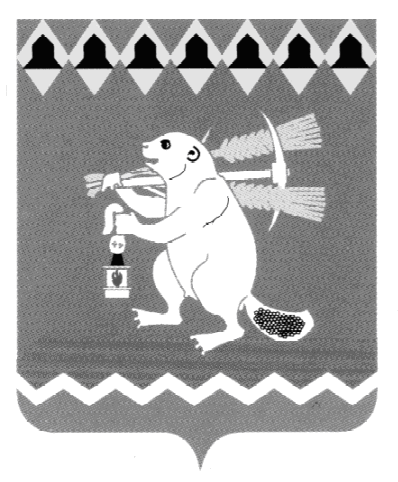 Администрация Артемовского городского округа ПОСТАНОВЛЕНИЕот 10.09.2021                                                                                          № 783-ПАО проведении в 2021 году на территории Артемовского городского округа Всероссийского экологического субботника «Зеленая Россия» и осеннего декадника по наведению чистоты и порядкаВ соответствии со статьями 21, 22 Федерального закона 
от 30 марта 1999 года № 52-ФЗ «О санитарно – эпидемиологическом благополучии населения», Федеральным законом от 06 октября 2003 года 
№ 131–ФЗ «Об общих принципах организации местного самоуправления 
в Российской Федерации», Правилами благоустройства территории Артемовского городского округа, принятыми решением 
Думы Артемовского городского округа от 24.09.2020 № 720 (с изменениями), руководствуясь статьями 30, 31 Устава Артемовского городского округа,ПОСТАНОВЛЯЮ:1. Провести Всероссийский экологический субботник «Зеленая Россия», осенний декадник по наведению чистоты и порядка на территории Артемовского городского округа в период с 08.09.2021 по 17.09.2021.2. Утвердить Перечень территорий общего пользования для уборки
в рамках Всероссийского экологического субботника «Зеленая Россия», осеннего декадника по наведению чистоты и порядка на территории Артемовского городского округа в 2021 году (Приложение).3. Рекомендовать руководителям организаций, осуществляющих деятельность на территории Артемовского городского округа, провести 
в коллективах организационную работу по наведению чистоты и порядка 
на закрепленных территориях. Срок – 08.09.2021.4. Заместителю главы Администрации Артемовского городского округа – начальнику Управления по городскому хозяйству и жилью Администрации Артемовского городского округа Миронову А.И. провести совещание 
с руководителями управляющих компаний по мобилизации усилий по санитарной очистке закрепленных за ними территорий. Срок –08.09.2021.5. Муниципальному казенному учреждению Артемовского городского округа «Жилкомстрой» (Шуклин А.Ю.), председателям территориальных органов местного самоуправления Артемовского городского округа обеспечить уборку и вывоз мусора в период проведения Всероссийского экологического субботника «Зеленая Россия» и осеннего декадника по наведению чистоты и порядка на территории Артемовского городского округа в 2021 году, заключив муниципальный контракт (договор) на услуги по сбору и транспортированию отходов со специализированной организацией, а в части сбора и транспортирования отходов, относящихся к твердым коммунальным отходам (далее – ТКО), - с региональным оператором по обращению с ТКО (ЕМУП «Спецавтобаза»). Срок окончания работ – 19.09.2021.6. Рекомендовать Государственному казенному учреждению занятости населения Свердловской области «Артемовский центр занятости» 
(Новиков О.Р.) реализовать в полной мере заявки работодателей 
на проведение общественных работ безработными гражданами в период проведения Всероссийского экологического субботника «Зеленая Россия», осеннего декадника по наведению чистоты и порядка на территории Артемовского городского округа в 2021 году.7. Заместителю главы Администрации Артемовского городского округа – начальнику Управления по городскому хозяйству и жилью Администрации Артемовского городского округа Миронову А.И:7.1 подвести итоги проведения Всероссийского экологического субботника «Зеленая Россия», осеннего декадника по наведению чистоты 
и порядка на территории Артемовского городского округа в 2021 году;7.2 предоставить информацию об итогах осеннего декадника в Министерство энергетики и жилищно-коммунального хозяйства Свердловской области. Срок - 20.09.2021.8. Постановление опубликовать в газете Артемовский рабочий, разместить на Официальном портале правовой информации Артемовского городского округа (www.артемовский-право.рф) и официальном сайте Артемовского городского округа в информационно - телекоммуникационной сети «Интернет» (www.artemovsky66.ru).9. Контроль за исполнением постановления возложить 
на заместителя главы Администрации Артемовского городского округа - начальника Управления по городскому хозяйству и жилью Администрации Артемовского городского округа Миронова А.И.Глава Артемовского городского округа                                   К.М. ТрофимовПриложениек постановлению АдминистрацииАртемовского городского округаот 10.09.2021 № 783-ПАПеречень территорий общего пользования для уборки в рамках Всероссийского экологического субботника «Зеленая Россия» и осеннего декадника по наведению чистоты и порядка на территории Артемовского городского округа в 2021 году№ п/пНаименование территорииОтветственные за уборкуг. Артемовскийг. Артемовскийг. Артемовский1Прилегающая территория на расстоянии 5 метров в каждую сторону от границ земельного участка, расположенного 
по ул. Энергетиков, 1 «А»
в г. АртемовскийТерриториальный отдел Управления Федеральной службы по надзору в сфере защиты прав потребителей и благополучия человека по Свердловской области в городе Алапаевск, Алапаевском, Артемовском и Режевском районах (по согласованию), Артемовская городская прокуратура (по согласованию)2Прилегающая территория на расстоянии 5 метров в каждую сторону от границ земельного участка, расположенного 
по ул. Энергетиков,15 
в г. АртемовскийТОИОГВ СО- Управление социальной политики №2 (по согласованию)3Территория напротив здания военно-учетного стола по ул. Энергетиков,8 в г. Артемовский до границ наземного участка теплотрассывоенно-учетный стол Администрации Артемовского городского округа4Территория общего пользования улицы Почтовая в г. АртемовскийКомитет по управлению муниципальным имуществом Артемовского городского округа5Прилегающая территория на расстоянии 5 метров в каждую сторону от границ земельных участков, находящихся в собственности, владении или пользовании, расположенных по 
ул. Энергетиков,1, ул. Малышева,2, ул. Физкультурников, 12,
в г. Артемовский Государственное автономное учреждение здравоохранения Свердловской области «Артемовская центральная районная больница» (по согласованию)6Прилегающая территория на расстоянии 5 метров в каждую сторону от границ земельного участка, расположенного на 
пл. Советов,1 в г. АртемовскийПАО «СКБ-банк» (по согласованию),
АО «РИЦ» Артемовский 
(по согласованию), ООО «Общепит» 
(по согласованию)7Территория общего пользования улицы Физкультурников
в г. АртемовскийУправление по городскому хозяйству и жилью Администрации Артемовского городского округа, Финансовое управление Администрации Артемовского городского округа8Территория общего пользования улицы Молодежи в г. АртемовскийМуниципальное казенное учреждение Артемовского городского округа «Жилкомстрой»9Прилегающая территория на расстоянии 5 метров в каждую сторону от границ земельного участка стадиона «Машиностроитель», лыжной базы «Снежинка» в г. АртемовскийМуниципальное бюджетное учреждение Артемовского городского округа «Лыжная база «Снежинка»10Территория вдоль тротуара по ул. Терешковой, в г. Артемовский до ж/д перехода в районе о.п. , территория около центрального входа стадиона «Машиностроитель»Муниципальное бюджетное учреждение по работе с молодежью Артемовского городского округа «Шанс», отдел по работе с детьми и молодежью Администрации Артемовского городского округа, молодежные организации (по согласованию)11Прилегающая территория на расстоянии 5 метров в каждую сторону от границ земельного участка, расположенного по 
ул. Садовая,11 «А»в г. АртемовскийМуниципальное казенное учреждение Артемовского городского округа «Единая дежурно-диспетчерская служба», Государственное казенное учреждение службы занятости населения Свердловской области «Артемовский центр занятости»    (по согласованию)12Прилегающая территория на расстоянии 5 метров в каждую сторону от границ земельного участка, расположенного по
ул. Чехова,30 в г. АртемовскийМуниципальное бюджетное учреждение Артемовского городского округа «Центр архивной документации», архивный отдел Администрации Артемовского городского округа13Прилегающая территория на расстоянии 5 метров в каждую сторону от границ земельного участка стадиона «Локомотив», здания ФОЦ «Сигнал», расположенного по 
ул. Пригородная, 2 «Б» 
в г. Артемовский Муниципальное бюджетное учреждение Артемовского городского округа «Физкультурно-оздоровительный центр «Сигнал»14Прилегающая территория на расстоянии 5 метров в каждую сторону от границ земельного участка, расположенного по 
ул. Ленина,19, в г. АртемовскийКомитет по архитектуре 
и градостроительству Артемовского городского округа, Межрайонная ИФНС России № 23 по Свердловской области 
(по согласованию)15Территория аллеи по ул. Комсомольская в г. Артемовский и прилегающая к ней территория по всему периметруУправление образования Артемовского городского округа, Муниципальное казенное учреждение Артемовского городского округа «Центр обеспечения деятельности системы образования»16Прилегающая территория на расстоянии 5 метров в каждую сторону от границ земельного участка, расположенного по
 ул. Мира, 8, в г. АртемовскийМуниципальное казенное учреждение Артемовского городского округа «Центр по расчету и выплате субсидий»17Территория общего пользования улицы Ленина в г. Артемовский (за исключением территории, указанной в пункте 22)Администрация Артемовского городского округа, Управление культуры Администрации Артемовского городского округа, Муниципальное бюджетное учреждение Артемовского городского округа «Централизованная бухгалтерия учреждений культуры» Дума Артемовского городского округа, депутаты Думы Артемовского городского округа (по согласованию), Счетная палата Артемовского городского округа (по согласованию)18Прилегающая территория на расстоянии 5 метров в каждую сторону от границ земельного участка, расположенного по
 ул. Мира,10, в г. АртемовскийМуниципальное бюджетное учреждение Артемовского городского округа «Издатель»19Прилегающая территория на расстоянии 5 метров в каждую сторону от границ земельного участка, расположенного по 
ул. Гагарина,6, в г. АртемовскийАртемовский муниципальный фонд поддержки малого предпринимательства(по согласованию), Государственное казенное пожарно-техническое учреждение «Отряд противопожарной службы №16» (по согласованию)20Прилегающая территория на расстоянии 5 метров в каждую сторону от границ земельного участка, расположенного по
ул. Гагарина,9а, в г. АртемовскийУправление Пенсионного фонда России вг. Артемовском Свердловской области (по согласованию)21Прилегающая территория на расстоянии 5 метров в каждую сторону от границ земельного участка, расположенного по
ул. Почтовая,1, в г. АртемовскийМуниципальное унитарное предприятие Артемовского городского округа «Люкс-Сервис»22Прилегающая территория на расстоянии 5 метров в каждую сторону от границ земельного участка, расположенного по
 ул. Ленина,1 А в г. АртемовскийМуниципальное унитарное предприятие Артемовского городского округа «Цветы»23Территория между пешеходным тротуаром и многоквартирными жилыми домами №57,72 по улице Первомайская в г. АртемовскийМуниципальное унитарное предприятие «Управляющая компания «Наш дом»24Территория вдоль тротуара 
от остановки общественного транспорта «Автобаза» 
до ул. Вайнера в г. АртемовскийМуниципальное унитарное предприятие «Развитие и благоустройство»25Прилегающая территория на расстоянии 5 метров в каждую сторону от границ земельного участка, расположенного по
ул. Свободы,134 в г. АртемовскийМуниципальное унитарное предприятие «Прогресс»26Прилегающая территория на расстоянии 15 метров в каждую сторону от границ земельного участка, расположенного по ул. Октябрьская, 1 в г. АртемовскийСервисное локомотивное депо «Артемовский» Свердловского управления сервиса ООО «СТМ-Сервис» (по согласованию)27Прилегающая территория на расстоянии 15 метров в каждую сторону от границ земельного участка, расположенного по ул. Достоевского, 30, ул. Дзержинского, 2 в г. АртемовскийАртемовский район коммунальных электрических сетей обособленное подразделение Акционерное общество «Облкоммунэнерго» (по согласованию)28Прилегающая территория на расстоянии 15 метров в каждую сторону от границ земельных участков, расположенных по ул. Молодежи, 22, ул. Горняков,20/ Калинина,52, ул. 1-я Красноармейская, 9 «А» 
в г. АртемовскийАртемовские электрические сети филиала ОАО «МРСК Урала – Свердловэнерго» 
(по согласованию)29Прилегающая территория на расстоянии 15 метров в каждую сторону от границ земельного участка, расположенного по 
ул. Садовая, 12 в г. АртемовскийАО «АМЗ «ВЕНТПРОМ» (по согласованию)30Прилегающая территория на расстоянии 15 метров в каждую сторону от границ земельного участка, расположенного по 
ул. Разведчиков, 11 
в г. АртемовскийАО Красногвардейский машиностроительный завод, ООО «Артемовский завод трубопроводных соединений», ООО «Артемовский шпалопропиточный завод» 
(по согласованию)31Прилегающая территория на расстоянии 15 метров в каждую сторону от границ земельного участка расположенного по ул. Коммуны, 139, 141 
в г. АртемовскийООО «Лесное» (по согласованию)32Прилегающая территория на расстоянии 15 метров в каждую сторону от границ земельного участка расположенного по пер. Полярников, 4 в г. АртемовскийООО «Лесоперерабатывающее предприятие «Егоршинский лес» (по согласованию)33Прилегающая территория на расстоянии 15 метров в каждую сторону от границ земельного участка расположенного по пер. Полярников, 1 в г. АртемовскийООО «Юмакс-сервис» (по согласованию)34Прилегающая территория на расстоянии 15 метров в каждую сторону от границ земельного участка, расположенного по 
ул. Заводская, 40 в г. АртемовскийОАО «Егоршинский радиозавод» (по согласованию)35Прилегающая территория на расстоянии 15 метров в каждую сторону от границ земельного участка, расположенного по ул. Красноярская, 11 в г. АртемовскийГУП СО «Газовые сети» Артемовский газовый участок (по согласованию)36Прилегающая территория на расстоянии 15 метров в каждую сторону от границ земельного участка, расположенного по ул. Кутузова, 25 в г. АртемовскийООО «Уральский завод нефтяного и металлургического оборудования» (по согласованию)37Прилегающая территория на расстоянии 15 метров в каждую сторону от границ земельного участка, расположенного по ул. Дзержинского, дом 1 корпус «Д» в г. АртемовскийООО «Екатеринбургский цементный завод» (по согласованию)п. Буланашп. Буланашп. Буланаш38Территория общего пользования населенного пунктаТерриториальный орган местного самоуправления Артемовского городского округа (далее – ТОМС) поселка Буланаш, Муниципальное унитарное предприятие Артемовского городского округа «ЖКХ пос. Буланаш»п. Красногвардейскийп. Красногвардейскийп. Красногвардейский39Территория общего пользования населенного пунктаТОМС поселка Красногвардейскийп. Незевайп. Незевайп. Незевай40Территория общего пользования населенного пунктаТОМС поселка Незевайс. Мироново, д. Луговая, д. Липино, д. Родники, д. Бучинос. Мироново, д. Луговая, д. Липино, д. Родники, д. Бучинос. Мироново, д. Луговая, д. Липино, д. Родники, д. Бучино41Территории общего пользования населенных пунктовТОМС села Мироново с подведомственной территорией населенных пунктов: деревня Бучино, деревня Луговая, деревня Родники, село Липино, Муниципальное унитарное предприятие Артемовского городского округа «Мироновское ЖКХ»с. Мостовское, д. Налимово, д. Лисавас. Мостовское, д. Налимово, д. Лисавас. Мостовское, д. Налимово, д. Лисава42Территории общего пользования населенных пунктовТОМС села Мостовского с подведомственной территорией населенных пунктов: деревня Лисава, деревня Налимово, Муниципальное унитарное предприятие Артемовского городского округа «Мостовское ЖКХ»с. Большое Трифоново, д. Малое Трифоново, п. Кислянкас. Большое Трифоново, д. Малое Трифоново, п. Кислянкас. Большое Трифоново, д. Малое Трифоново, п. Кислянка43Территории общего пользования населенных пунктовТОМС села Большое Трифоново 
с подведомственной территорией населенных пунктов: деревня Малое Трифоново, поселок Кислянкап. Сосновый Бор, п. Белый Яр, с. Писанецп. Сосновый Бор, п. Белый Яр, с. Писанецп. Сосновый Бор, п. Белый Яр, с. Писанец44Территории общего пользования подведомственных населенных пунктовТОМС поселка Сосновый Бор 
с подведомственной территорией населенных пунктов: поселок Белый Яр, село Писанецс. Покровское, д. Заболотьес. Покровское, д. Заболотьес. Покровское, д. Заболотье45Территории общего пользования населенных пунктовТОМС села Покровское с подведомственной территорией населенного пункта поселка Заболотьес. Шогринское, с. Сарафановос. Шогринское, с. Сарафановос. Шогринское, с. Сарафаново46Территории общего пользования населенных пунктовТОМС села Шогринское с подведомственной территорией населенного пункта села Сарафановос. Лебёдкино, с. Антоново, с. Бичур, п. Боровскойс. Лебёдкино, с. Антоново, с. Бичур, п. Боровскойс. Лебёдкино, с. Антоново, с. Бичур, п. Боровской47Территории общего пользования населенных пунктовТОМС села Лебёдкино с подведомственной территорией населенных пунктов: поселок Боровской, село Антоново, село Бичур, Муниципальное унитарное предприятие Артемовского городского округа «Лебедкинское ЖКХ»